Revideret den 19.02.2024 Version 4.0 PFRE
Rettelser og henvendelser vedr. denne blanket til: pfre@bane.dk 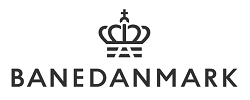 Bestillingsblanket til Midlertidig hastighedsnedsættelse på S-banenBestillingsblanket til Midlertidig hastighedsnedsættelse på S-banenBestillingsdato: BestillerNavn: Telefon: Firma: E-mail: StrækningGyldighedsperiodeFra dato: Til dato: Fra tidspunkt: Til tidspunkt: OmrådeSpor: Spor: Fra km: Til km: Hastighed (Km/t)ÅrsagÅrsagBemærkningBlanketten sendes til dch@bane.dkVigtigt:Hastighedsnedsættelser er først gældende når de er indmeldt af relevant tekniker og aktiveret af den pågældende Trafikleder jf. ORS.Vigtigt:Hastighedsnedsættelser er først gældende når de er indmeldt af relevant tekniker og aktiveret af den pågældende Trafikleder jf. ORS.